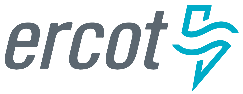 April 2016 ERCOT Monthly Operations Report 
Reliability and Operations Subcommittee Meeting June 9th, 2016Table of Contents1.	Report Highlights	12.	Frequency Control	22.1.	Frequency Events	22.2.	Responsive Reserve Events	32.3.	Load Resource Events	33.	Reliability Unit Commitment	44.	Wind Generation as a Percent of Load	55.	Congestion Analysis	55.1.	Notable Constraints for February	55.2.	Generic Transmission Constraint Congestion	75.3.	Manual Overrides for February	75.4.	Congestion Costs for Calendar Year 2016	76.	System Events	86.1.	ERCOT Peak Load	86.2.	Load Shed Events	86.3.	Stability Events	86.4.	Notable PMU Events	96.5.	TRE/DOE Reportable Events	96.6.	New/Updated Constraint Management Plans	96.7.	New/Modified/Removed SPS	96.8.	New Procedures/Forms/Operating Bulletins	97.	Emergency Conditions	97.1.	OCNs	97.2.	Advisories	97.3.	Watches	107.4.	Emergency Notices	108.	Application Performance	108.1.	TSAT/VSAT Performance Issues	108.2.	Communication Issues	108.3.	Market System Issues	10Appendix A: Real-Time Constraints	11Report HighlightsThe unofficial ERCOT peak for April was 51,036 MW.There were nine frequency events in April. PMU data indicates the ERCOT system transitioned well in each case.There were six instances where Responsive Reserves were deployed, three of which were the result of frequency events.There were twelve RUC commitments in April. The level of reportable SCED congestion slightly decreased in April. This congestion was due primarily to planned outages and area load/gen patterns. There were forty-seven instances of activity distributed over 21 days on the Generic Transmission Constraints (GTCs) in April. This included twenty-five days on the Liston GTC, nine days on the Panhandle GTC and thirteen days on the Zorillo – Ajo GTC.There were no significant system events for the month of April.ERCOT Applications performed well throughout the month. There were no ERCOT related application performance issues.Frequency ControlFrequency EventsThe ERCOT Interconnection experienced nine frequency events in April, all of which resulted from Resource trips. The average event duration was approximately 0:03:31.When analyzing frequency events, ERCOT evaluates PMU data according to industry standards. Events with an oscillating frequency of less than 1 Hz are considered to be inter-area, while higher frequencies indicate local events. Industry standards specify that damping ratio for inter-area oscillations should be 3.0% or greater. All events listed below indicate the ERCOT system met these standards and transitioned well after each disturbance.Reported frequency events will include both frequency events where frequency was outside the range of 60±0.1 Hz as well as those determined to be Frequency Measurable Events (FME) as defined by BAL-001-TRE-1.  Delta Frequency is defined as the difference between the pre-perturbation and post-perturbation frequency.  The Duration of Event is defined as the time it takes for the frequency to recover to lesser/greater of the frequency at the time of the frequency event (t(0) or “A-point”) for low/high-frequency events, respectively.  Further details on FMEs can be found in the MIS posted BAL-001-TRE-1 PDCWG Unit Performance reports.  A summary of the frequency events is provided below:(Note: frequency events highlighted in blue have been identified as FMEs per BAL-001-TRE-1 and the Performance Disturbance Compliance Working group.)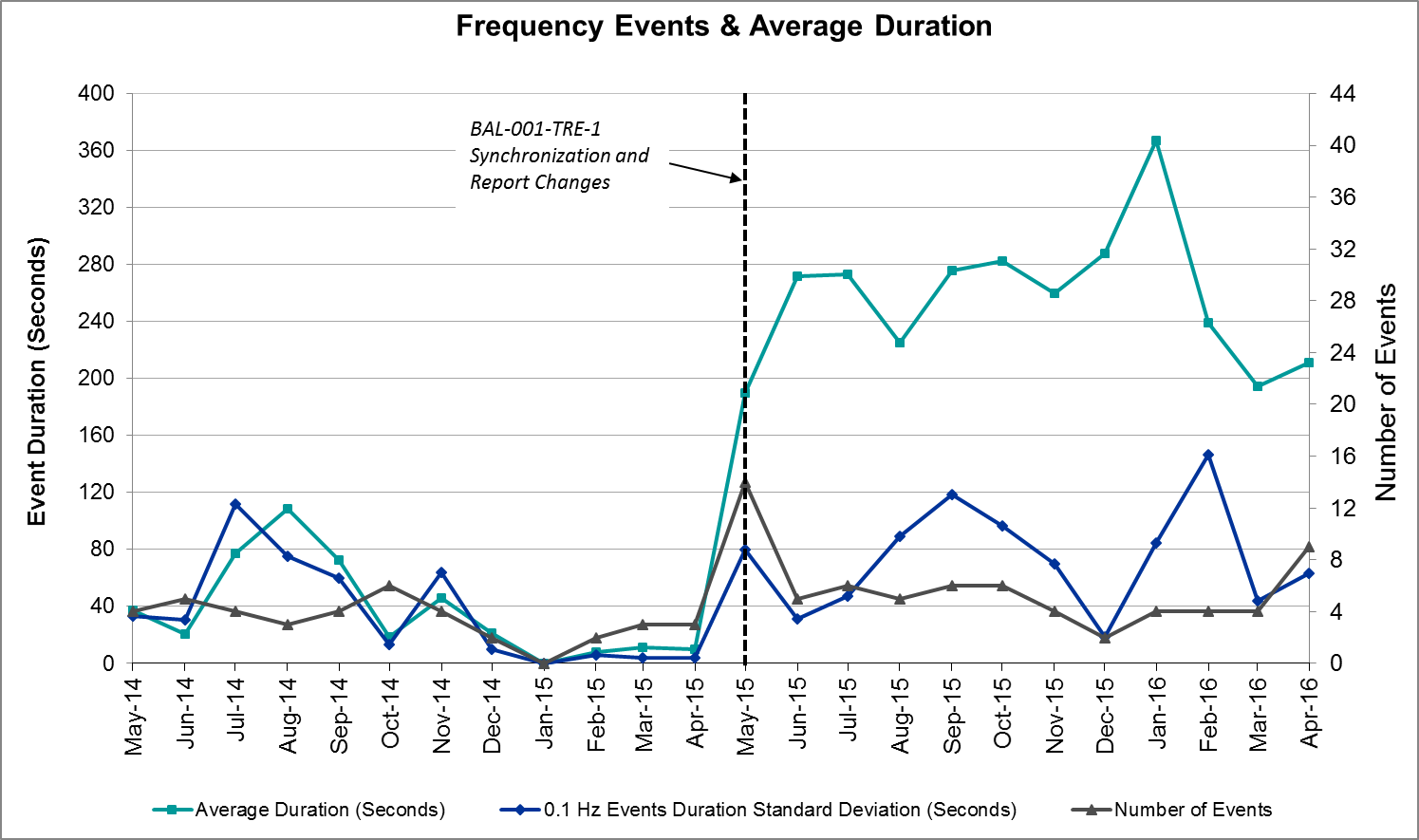 Responsive Reserve EventsThere were six events where Responsive Reserve MWs were released to SCED in April. The events highlighted in blue were related to frequency events reported in Section 2.1 above.Load Resource EventsThere were no load resource deployment events in April.Reliability Unit CommitmentERCOT reports on Reliability Unit Commitments (RUC) on a monthly basis. Commitments are reported grouped by operating day and weather zone. The total number of hours committed is the sum of the hours for all the units in the specified region. Additional information on RUC commitments can be found on the MIS secure site at Grid  Generation  Reliability Unit Commitment.There were no DRUC commitments in April.There were 12 HRUC commitments in April.Wind Generation as a Percent of Load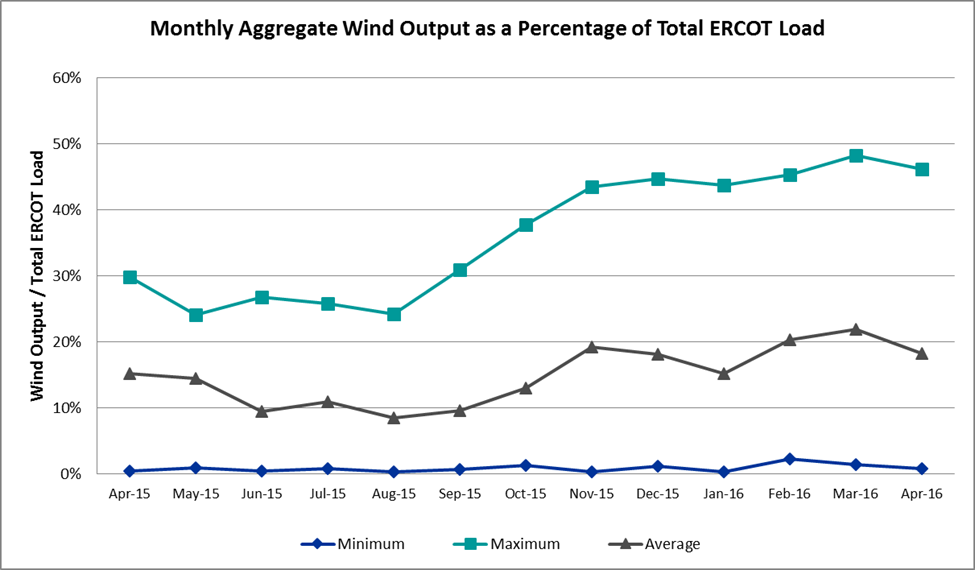 Congestion AnalysisThe number of congestion events experienced by the ERCOT system decreased slightly in April. There were forty-seven instances of activity on the Generic Transmission Constraints (GTCs) in April.Notable Constraints for AprilNodal protocol section 3.20 specifies that ERCOT shall identify transmission constraints that are active or binding three or more times within a calendar month. As part of this process, ERCOT reports congestion that meets this criterion to ROS. In addition ERCOT also highlights notable constraints that have an estimated congestion rent exceeding $1,000,000 for a calendar month. These constraints are detailed in the table below. Rows highlighted in blue indicate the congestion was affected by one or more outages. For a list of all constraints activated in SCED for the month of April, please see Appendix A at the end of this report.Generic Transmission Constraint CongestionThere were thirteen days of activity on the Zorillo – Ajo GTC, nine days on the Panhandle GTC, and twenty-five days on the Liston GTC in April.  There was no activity on the remaining GTCs during the Month.Note: This is how many times a constraint has been activated to avoid exceeding a GTC limit, it does not imply an exceedance of the GTC occurred or that the GTC was binding.Manual Overrides for AprilThere were no manual overrides for the month of April 2016.Congestion Costs for Calendar Year 2016The following table represents the top twenty active constraints for the calendar year based on the estimated congestion rent attributed to the congestion. ERCOT updates this list on a monthly basis.System EventsERCOT Peak LoadThe unofficial ERCOT peak load for the month was 51,036 MW and occurred on April 25th during hour ending 18:00.Load Shed EventsNone.Stability EventsNone.Notable PMU EventsERCOT analyzes PMU data for any significant system disturbances that do not fall into the Frequency Events category reported in section 2.1. The results are summarized in this section once the analysis has been completed.There were no reportable events in April.TRE/DOE Reportable EventsNone.New/Updated Constraint Management PlansNone.New/Modified/Removed SPS04/18/2016 - With the upgrade of the 138 kV bus at Morgan Creek now complete, the arming limit for protecting the 138/69 kV autotransformer Morgan Creek SPS has been modified from 600 A to 740 A (i.e. 177 MVA) as proposed. New Procedures/Forms/Operating Bulletins04/29/2016	Transmission and Security Desk V1, Rev 4504/29/2016	Shift Supervisor Desk V1, Rev 3804/29/2016	Resource Desk V1, Rev 4204/29/2016	Real Time Desk V1, Rev4104/29/2016	DC Tie Desk V1, Rev 37Emergency ConditionsOCNsAdvisoriesWatchesNone.Emergency NoticesNone.Application PerformanceERCOT system applications performed well in April.  There were no issues to report.TSAT/VSAT Performance IssuesNone.Communication IssuesNone.Market System IssuesNone.Appendix A: Real-Time ConstraintsThe following is a complete list of constraints activated in SCED for the month of April.  Full contingency descriptions can be found in the Standard Contingencies List located on the MIS secure site at Grid  Generation  Reliability Unit Commitment.Date and TimeDelta FrequencyMax/Min FrequencyDuration of EventPMU DataPMU DataLoadWindInertiaDate and Time(Hz)(Hz)Duration of EventOscillation Mode (Hz)Damping Ratio(MW)% (GW-s)4/9/2016 5:000.04759.860:03:59No PMU Data Available.No PMU Data Available.    25,895 29%150,3654/17/2016 23:260.07359.910:03:07No PMU Data Available.No PMU Data Available.    32,138 19%205,4304/17/2016 23:300.08759.810:02:480.7312%    31,986 19%201,5244/20/2016 13:040.03259.910:02:58No PMU Data Available.No PMU Data Available.    37,489 2%247,6874/23/2016 1:540.07759.910:03:41No PMU Data Available.No PMU Data Available.    27,617 21%195,6214/23/2016 14:020.05459.870:01:410.7012%    39,435 17%236,4474/29/2016 21:370.06059.920:05:03No PMU Data Available.No PMU Data Available.    42,499 20%247,8604/30/2016 1:160.07559.890:04:560.7417%    33,280 18%208,2334/30/2016 3:580.05459.890:03:270.866%    30,364 16%205,676Date and Time Released to SCEDDate and Time RecalledDuration of EventMaximum MWs ReleasedCommentsDate and Time Released to SCEDDate and Time RecalledDuration of EventMaximum MWs ReleasedComments4/9/2016 5:00:164/9/2016 5:04:000:03:44633.414/17/2016 23:26:144/17/2016 23:28:220:02:08891.644/17/2016 23:30:504/17/2016 23:32:540:02:04101.374/23/2016 14:02:484/23/2016 14:06:440:03:56639.074/30/2016 1:16:284/30/2016 1:19:520:03:24383.584/30/2016 3:58:164/30/2016 4:01:440:03:28341.26HRUC CommitmentsHRUC CommitmentsHRUC CommitmentsHRUC CommitmentsHRUC CommitmentsHRUC CommitmentsResource Location# of ResourcesOperating DayTotal # of Hours CommittedTotal MWhsReason for CommitmentSouthern14/4/20166236Local CongestionNorth Central14/5/20161435Local CongestionSouthern14/5/20166229Local CongestionNorth Central14/6/2016114785Local CongestionSouthern14/6/2016155Local CongestionNorth Central24/7/20162870Local CongestionSouthern24/7/20166266Local CongestionSouthern14/8/20166250Local CongestionNorth Central14/11/201631569Local CongestionSouthern14/14/20165190Local CongestionCoastal24/26/2016112527Local CongestionSouthern24/30/2016111024Local CongestionContingencyOverload# of Days Constraint ActiveEstimated Congestion RentTransmission ProjectDCKT Roanoke Switch - West Denton and Lewisville Switch - Krum West Switch 345 kVFort Worth Subsation - West Denton 138kV15$   10,027,611.63Rosen Heights to Eagle Mountain Compressor (5)138/138/138/138/138 KVRosen Heights Tap 2 - Morris Dido 138kV5$     4,566,197.254252Mason Road to Obrien 138 KVBetka - Hockley 138kV4$     4,225,345.49Eagle Mountain Ses Axfmr1l (3)345/138 KVEagle Mountain Ses AX2H 345/13.8/138kV11$     3,865,585.22Eagle Mountain Ses Axfmr1l (3)345/138 KVEagle Mountain Ses AX2L 345/13.8/138kV6$     3,993,367.46Villa Cavazos to Military Highway Aep (2)138/138 KVLos Fresnos - Loma Alta Substation 138kV7$     3,652,416.36Emses-Sagna 138kvRosen Heights Tap 2 - Morris Dido 138kV7$     2,571,742.434252Rosen Heights to Eagle Mountain Compressor (5)138/138/138/138/138 KVEagle Mountain Ses - Morris Dido 138kV3$     1,237,438.304252Scurry Switch to Sun Switch 138 KVPaint Creek 69-2 138/69kV1$     1,266,891.995362Nelson Sharpe - Lon Hill 345 kVJavalina Tap - Molina 138kV14$        981,160.754401Nueces Bay to Citgo N Oak Park 138 KVNueces Bay - Whitepoint 138kV3$        831,355.83DCKT Jewett - Singleton 345 kVBtu_Jack_Creek - Twin Oak Switch 345kV8$        625,142.74Bosque Switch - Elm Mott 345 kVBosque Switch - Rogers Hill Bepc 138kV9$        511,941.984356Falcon Switch Station to Roma Switch 138 KVJavalina Tap - Molina 138kV23$        442,929.584401BasecaseListon GTC25$        305,088.58Marbfa-Lakewy &Wirtz-Palefa 138kvFlat Rock Lcra - Wirtz 138kV9$        104,871.284465Mercers Gap Sw to Comanche Switch (Oncor) 138 KVCamp Bowie (Oncor) - Brownwood Switch 138kV4$          95,872.86King Ranch Gas Plant to Falfurrias 138 KVFalfurrias - Premont 69kV5$          66,635.88Laquinta - Lobo 138 kVBruni Sub 69_1 138/69kV9$          71,655.76Hiway_9 - Citgo N Oak Park 138 kVCitgo N Oak Park - Cantwell 138kV4$          77,124.04BasecaseParedes Switching Station - Central Avenue Sub 138kV5$          64,204.00DCKT Marion - Zorn and Clear Springs 345 kVClear Springs - Geronimo 138kV3$          51,664.01BasecaseZorillo to Ajo GTC13$          41,338.31Cottonwood Road Switch - Loftin 69 kVBowie FMR1 138/69kV5$          29,957.67DCKT Ferguson - Granite Mountain and Wirtz - Starcke - Paleface 138 kVFlat Rock Lcra - Wirtz 138kV7$          24,815.584465DCKT Lon Hill - North Edinburg 345 kv and Orange Grove Switching Station 138 kVJavalina Tap - Molina 138kV5$          24,428.524401Uvalde Aep - Odlaw Switchyard 138 kVHamilton Road - Maverick 138kV4$          21,404.8416TPIT0024Zorn-Marion & Cleasp 345kvHenne - Zorn 138kV3$          19,884.60BasecaseRandado Aep - Zapata 138kV16$          10,547.58BasecaseWkn_Bkr - Ena Snyder Wind 69kV5$            4,811.13ContingencyBinding Element# of 5-min SCED IntervalsEstimated Congestion RentTransmission ProjectVilla Cavazos to Military Highway Aep (2)138/138 KVLos Fresnos - Loma Alta Substation 138kV3272 $ 26,026,381.24 DCKT Roanoke Switch - West Denton and Lewisville Switch - Krum West Switch 345 kVFort Worth Subsation - West Denton 138kV1774 $ 10,027,611.63 Hicks Switch - Alliance & Roanoke Switch 345 kVEagle Mountain Ses - Morris Dido 138kV1420 $   8,755,553.47 4252Rosen Heights to Eagle Mountain Compressor (5)138/138/138/138/138 KVRosen Heights Tap 2 - Morris Dido 138kV857 $   6,945,775.57 4252Hicks Switch - Alliance & Roanoke Switch 345 kVRosen Heights Tap 2 - Morris Dido 138kV805 $   5,063,292.44 4252South Texas # 1 & # 2Marion - Clear Springs 345kV18 $   4,402,597.52 BasecasePanhandle GTC2412 $   4,600,812.58 Mason Road to Obrien 138 KVBetka - Hockley 138kV256 $   4,451,883.67 Nelson Sharpe - Lon Hill 345 kVJavalina Tap - Molina 138kV3727 $   3,631,835.12 4401Eagle Mountain Ses Axfmr1l (3)345/138 KVEagle Mountain Ses AX2H 345/13.8/138kV813 $   3,865,585.22 Eagle Mountain Ses Axfmr1l (3)345/138 KVEagle Mountain Ses AX2L 345/13.8/138kV329 $   3,993,367.46 Carrolton Northwest - Lewisville Switch 345 kVCarrollton Northwest - Lakepointe Tnp 138kV1637 $   2,880,637.43 2013 to 2015 RTPDCKT Lon Hill - North Edinburg 345 kv and Orange Grove Switching Station 138 kVJavalina Tap - Molina 138kV3426 $   2,657,778.47 4401BasecaseValley Import25 $   3,092,732.78 Emses-Sagna 138kvRosen Heights Tap 2 - Morris Dido 138kV632 $   2,571,742.43 4252DCKT Paris Switch - Valley Ses and Valley South 345 kVMonticello Ses - Sulphur Springs Switch 345kV8 $   2,505,612.99 BasecaseListon GTC7119 $   1,622,030.44 Rosen Heights to Eagle Mountain Compressor (5)138/138/138/138/138 KVEagle Mountain Ses - Morris Dido 138kV238 $   1,658,264.01 Stp-Dow 345kvSouth Texas Project - Wa Parish 345kV84 $   1,093,419.21 BasecaseNorth to Houston GTC51 $      886,981.84 Houston Import ProjectDate and TimeDescription04/27/16 07:13A Forecasted Probability Wind Generation Large Down Ramp Event of 4000mws in a 180min period.Date and TimeDescription04/04/16 17:06Physical Responsive Capability < 3000 MW: ERCOT is issuing an Advisory due to Physical Responsive Capability being below 3000 MW.04/12/16 10:47Physical Responsive Capability < 3000 MW: ERCOT is issuing an Advisory due to Physical Responsive Capability being below 3000 MW.04/14/16 10:51Physical Responsive Capability < 3000 MW: ERCOT is issuing an Advisory due to Physical Responsive Capability being below 3000 MW.04/17/16 13:02Physical Responsive Capability < 3000 MW: ERCOT is issuing an Advisory due to Physical Responsive Capability being below 3000 MW.04/18/16 11:01Physical Responsive Capability < 3000 MW: ERCOT is issuing an Advisory due to Physical Responsive Capability being below 3000 MW.04/19/16 13:05Physical Responsive Capability < 3000 MW: ERCOT is issuing an Advisory due to Physical Responsive Capability being below 3000 MW.04/20/16 15:48Physical Responsive Capability < 3000 MW: ERCOT is issuing an Advisory due to Physical Responsive Capability being below 3000 MW.04/30/16 14:00Physical Responsive Capability < 3000 MW: ERCOT is issuing an Advisory due to Physical Responsive Capability being below 3000 MW.ContingencyConstrained ElementFrom StationTo Station# of Days Constraint ActiveSFALROM8JAVALT_MOLINA1_1JAVALTAPMOLINA21BASE CASELISTON19DRNKKRW5FTW_W_DE_1W_DENTFTWORTH14SN_SAJO5JAVALT_MOLINA1_1JAVALTAPMOLINA12XEMS58EMSES_AX2HEMSESEMSES10BASE CASERANDAD_ZAPATA1_1RANDADOZAPATA9SBOSELM51030__BBOSQUESWRGH9DJEWSNG5JK_TOKSW_1TOKSWJK_CK7SLAQLOB8BRUNI_69_1BRUNIBRUNI7SVCAMIL8LOMA_A_L_FRES1_1L_FRESNOLOMA_ALT7DEMSSAG86265__DMRSDORHTP26DMARPA_838T365_1WIRTZFLATRO6BASE CASESNYDER_WKN_BK1_1ENASWKN_BKR5DFERPAL838T365_1WIRTZFLATRO5SCRDLOF9BOW_FMR1BOWBOW5SKINFAL8FALFUR_PREMON1_1FALFURPREMONT5XEMS58EMSES_AX2LEMSESEMSES5BASE CASEPAREDS_CNTRLAV_1PAREDESMV_CNTRA4SHIWCIT811T436_1CITGO_NOCANTWELL4SMARO2B8BETHK_66_AHKBET4SRSNEMS86265__DMRSDORHTP24SZEPCMN8670__BBRNSWCMPBW4BASE CASEZO_AJO3DCLEZOR589T204_1ZORNHENNE3DLONOR58JAVALT_MOLINA1_1JAVALTAPMOLINA3DMARZOR5505T505_1CLEASPGERONI3SBRAUVA8HAMILT_MAVERI1_1HAMILTONMAVERICK3SCITNUE8NUECES_WHITE_2_1NUECES_BWHITE_PT3SRSNEMS86265__AEMSESMRSDO3BASE CASEJAVALT_MOLINA1_1JAVALTAPMOLINA2BASE CASEPNHNDL2DAUSLOS5155T217_1BELLSOPT2DAUSLOS5FAYETT_6AT2FAYETTFAYETT2DCNSLHS83660__ALHSESPRCSW2DMCSCDH83150__AOKCLSCDCSW2SBESLON8ALICE_N_ELLA1_1ALICEN_ELLA2SBRAUVA8FRIR_ROCKSP1_1FRIRROCKSPRS2SGILNU78GILA_MORRIS1_1GILAMORRIS2SLAQLOB8JAVALT_MOLINA1_1JAVALTAPMOLINA2SSCUSU28ROTN_WOLFGA1_1WOLFGANGROTN2SSPUASP8ROTN_WOLFGA1_1WOLFGANGROTN2BASE CASERIOHND_ERIOHND_1MV_RIOHORIOHONDO1DCLEZOR587T233_1MCCALAHENNE1DEMSSAG86260__CEMSESEMMCP1DGARHIC8MCN_MCN_1MCNEIL_MCNEIL1DHILELM5MAR_SKY_1MARIONSKYLINE1DKOCNUE8CHAMPL_WEIL_T1_1WEIL_TRCCHAMPLIN1DMARPA_843T365_1FLATROPALEPE1DMARZOR5CLEASP_AT1CLEASPCLEASP1DSTEXP12BLESSI_LOLITA1_1LOLITABLESSING1DSTPDOW5CKT_3124_1STPHLJ1DSTPWHI5BLESSI_LOLITA1_1BLESSINGLOLITA1DTOKJK_5260_A_1JEWETSNG1DWH_STP5AIRCO4_RINCON1_1RINCONAIRCO41DWH_STP5BLESSI_LOLITA1_1BLESSINGLOLITA1SAJORI25CELANE_KLEBER1_1CELANEBIKLEBERG1SATKDAN8SHA_EAST_1EASTSHADY_LN1SBIGOR55FRIR_ROCKSP1_1FRIRROCKSPRS1SCHABSP9CEDRHILL_69_1CEDRHILLCEDRHILL1SDHUACS86596__FHLTSWEMATP1SESPSPU9CROWEL_TRSCTH1_1CROWELLTRSCTHMT1SFORGIL8CORONA_AT4CORONACORONA1SHOLNLA8NLARSW_PILONC1_1NLARSWPILONCIL1SILLFTL8BGLK_PHBL_T1_1BGLKPHBL_TAP1SKLELOY8LOYOLA_69_1LOYOLALOYOLA1SKNADM48ROTN_WOLFGA1_1WOLFGANGROTN1SMARZOR589T204_1ZORNHENNE1SMUNEAS9PAIP_69-2PAIPPAIP1SSCLWF28OLN_FMR2OLNOLN1SSCUSU28PAIP_69-2PAIPPAIP1SSPUMW18ASPM_69T1ASPMASPM1SSPUMW18ROTN_WOLFGA1_1WOLFGANGROTN1SVLDO2W8BAY_SARG_1BAYCTYSSARGNTS1XDOW58BAY_SARG_1BAYCTYSSARGNTS1XKOC89HEARN__KOCH_U1_1HEARN_RDKOCH_UP1XWHT58WHTNY_MR2LWHTNYWHTNY1SFALROM8JAVALT_MOLINA1_1JAVALTAPMOLINA21BASE CASELISTON19DRNKKRW5FTW_W_DE_1W_DENTFTWORTH14SN_SAJO5JAVALT_MOLINA1_1JAVALTAPMOLINA12XEMS58EMSES_AX2HEMSESEMSES10BASE CASERANDAD_ZAPATA1_1RANDADOZAPATA9SBOSELM51030__BBOSQUESWRGH9DJEWSNG5JK_TOKSW_1TOKSWJK_CK7SLAQLOB8BRUNI_69_1BRUNIBRUNI7SVCAMIL8LOMA_A_L_FRES1_1L_FRESNOLOMA_ALT7DEMSSAG86265__DMRSDORHTP26DMARPA_838T365_1WIRTZFLATRO6